Оргкомітет запрошує Вас взяти участь у роботіІХ Всеукраїнського науково-практичного семінару «Теоретичні та практичні проблеми розвитку кримінального права і процесу», який відбудеться 4 грудня 2020 року в Університеті Короля Данила Метою семінару є обговорення і пошук шляхів вирішення актуальних проблем кримінального права та процесу, обмін науковими здобутками і вироблення рекомендацій щодо вдосконалення кримінального, кримінально-процесуального, кримінально-виконавчого законодавства.В рамках очної частини роботи семінару також планується 4 грудня 2020 року засідання круглого столу «Кримінальний кодекс 2021: to be, or not to be?».На семінар запрошуються науковці, аспіранти ВНЗ та науково-дослідних установ, а також практичні працівники, які активно займаються науковими дослідженнями у сфері юридичних наук, студенти.Форма проведення: очна (для круглого столу), заочна (для семінару).Мова семінару: українська, англійська.Для участі в роботі семінару необхідно надіслати електронною поштою в організаційний комітет до 26 листопада 2020 року:1)	заповнену за зразком заявку;2)	тези доповіді;3)	відскановану копію квитанції про сплату організаційного внеску.Авторам, які не мають наукового ступеня, необхідно додати витяг з протоколу засідання кафедри або рецензію кандидата чи доктора юридичних наук.Назва файлу повинна відповідати прізвищу доповідача із вказівкою для заявки – Заявка, для тез – Тези, підтвердження сплати організаційного внеску – Внесок.Наприклад: Коваль_Заявка, Коваль_Тези, Коваль_Внесок.Електронна адреса: oleksandra.meihesh@ukd.edu.uaВидання матеріалів семінаруДо початку роботи семінару буде підготовлено збірник матеріалів в електронній формі, який буде надісланий учасникам на електронну адресу, вказану у заявці.За бажанням, під час роботи семінару, можна подати наукову статтю для публікації у Науково-інформаційний вісник Університету Короля Данила, що включений у перелік фахових видань з юридичних наук – категорія Б.З вимогами до оформлення наукових статей можна ознайомитися на сайті http://visnyk.iful.edu.uaВимоги до оформлення ТЕЗ доповідейМатеріали повинні бути представлені українською чи англійською мовою.Обсяг тез не повинен перевищувати 5-ох сторінок зі списком використаних джерел.Матеріали повинні бути підготовлені за допомогою редактора MS Word. Аркуш формату А4. Поля –  зі всіх боків. Шрифт Times New Roman, кегель – 14, інтервал –1,5.Загальна схема побудови тез:-	прізвище та ініціали автора, науковий ступінь, вчене звання, посада, установа, навчальний заклад, місто – курсивом у правому верхньому кутку (без скорочень); для студентів додатково – науковий керівник, його науковий ступінь, вчене звання та посада;-	назва тез – великими літерами, напівжирним шрифтом по центру.У тексті виноски позначаються квадратними дужками із вказівкою в них порядкового номера джерела за списком та через кому – номера сторінки (сторінок), наприклад: [7, с. 16].Список використаних джерел (без повторів) оформлюється в кінці тексту під назвою «Список використаних джерел:» відповідно до існуючих стандартів бібліографічного опису.Роботи, що не відповідають вимогам, або не представлені у встановлений термін не розглядаються.здійснюються за кошти учасників. Організаційний внесокОрганізаційний внесок для відшкодування витрат на проведення семінару становить 100 гривень.Доктори наук оргвнесок не сплачують.Витрати на проїзд та проживанняРеквізити для внесення платежу через відділення Приватбанку:номер карти 4149 6293 8397 4516 Призначення платежу: Поповнення СКР № 4149 6293 8397 4516 Мельниковича М.С. від ПІП учасника.З А Я В К Ана участь уІХ Всеукраїнському науково-практичному семінарі «Теоретичні та практичні проблеми розвитку кримінального права і процесу»4 грудня 2020 року Прізвище, ім’я, по-батькові _______________Науковий ступінь ________________________Вчене звання____________________________Місце роботи (навчання) __________________Посада _________________________________Тема доповіді ___________________________Планую особисту участь у круглому столі.Не планую приїзд.Координати для зв’язку:Поштова адреса__________________________Контактний телефон______________________Е-mail: Контактні особи:Острогляд Олександр Васильович –проректор з наукової роботител. 097 904 21 06Репецький Сергій Петрович –доцент кафедри правател. 067 962 14 23Огерук Ігор Степанович –доцент кафедри правател. 050 711 30 27Наша адреса:76018, м. Івано-Франківськ,вул. Є. Коновальця, 35http://iful.edu.ua Приватний вищий навчальний закладУніверситет Короля Данила 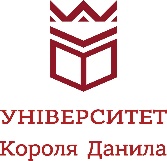 ІХ Всеукраїнський науково-практичний семінар «Теоретичні та практичні проблеми розвитку кримінального права і процесу»Інформаційний листм. Івано-Франківськ 4 грудня 2020 року